Памятка туриста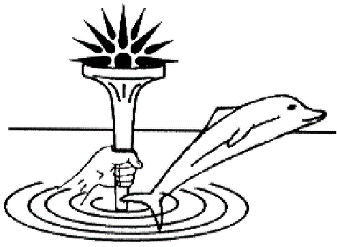 Дорогие друзья!Добро пожаловать в Грецию!Удивительную страну с прекрасной природой, знаменитыми памятниками архитектуры и культуры, омываемую теплыми водами ласкового моря.Предлагаем Вашему вниманию полезную информацию, которая пригодится во время Вашего путешествия.АвиаперелетВ Вашем авиабилете указан аэропорт и время вылета. Вы должны прибыть в аэропорт за 2-2.5 часа до вылета. Пожалуйста, не опаздывайте на рейс, в случае опоздания стоимость авиабилета не возвращается. Перед посадкой в самолет все пассажиры проходят таможенный и паспортный контроль.Таможенный контрольКаждый гражданин РФ имеет право вывозить наличную валюту в сумме до 10 000 USD без заполнения таможенной декларации, свыше 10 000 USD необходимо декларировать. Сумму, превышающую это ограничение, рекомендуется перевести в дорожные чеки.ввозу в Грецию разрешены продукты питания и напитки весом до 10 кг, 200 шт. сигарет или 50 шт.сигар, 1 л крепких напитков или 2 литра вина, игральные карты – не более 2 колод.Паспортный контрольДля поездки в Грецию Вам необходимо получить индивидуальную шенгенскую визу. Срок действия загранпаспорта должен заканчиваться не ранее, чем за 3 месяца после возвращения в Россию.Дети, вписанные в паспорт родителей, должны иметь вклеенную фотографию.Несовершеннолетние дети (не достигшие 18 лет), путешествующие самостоятельно или с одним из родителей, должны иметь нотариально заверенное разрешение на выезд в Страны Шенгенского Соглашения от одного или обоих родителей.При прохождении паспортного контроля в Греции Вас могут попросить предъявить наличную сумму денег, которую Вы ввозите в страну, эквивалентную 50 евро на один день пребывания в Греции.Встреча в аэропорту назначенияПо прибытию в аэропорт назначения необходимо пройти таможенный и паспортный контроль. В зале прилета Вас встречает представитель нашей фирмы с табличкой “Kurtidou Travel”.Сопровождающие и гидыГреции Вас будут обслуживать высококвалифицированные сопровождающие и гиды, говорящие на русском языке. Во время экскурсионной программы возможно изменение маршрута и расписания поездки. Сопровождающий группы оповестит Вас об этом заранее и объяснит причины этих изменений.Для туристов, прибывших на отдых, назначается день встречи с нашим представителем. В ходе такого информационного собрания Вы узнаете все об отеле, в котором Вам предстоит отдыхать, получите ответы на все интересующие вопросы. Если Вы захотите заказать какие-нибудь дополнительные услуги (аренда автомобиля, экскурсии и т.д.) обращайтесь к нашим представителям, так как при обращении к третьим лицам возможны негативные последствия, которые мы будем бессильны исправить.При возникновении каких-либо вопросов, касающихся Вашего отдыха, не ждите возвращения домой, смело обращайтесь к нашим сотрудникам, работающим на курорте, и они сделают все возможное для решения вопроса.ЭкскурсииЕсли вы не приобрели экскурсии в пакете тура, рекомендуем делать это только у представителей Kurtidou Travel. Мы не несем ответственности за экскурсионное обслуживание третьими лицами!На экскурсии категорически не рекомендуется опаздывать! Автобус с группой не может ждать дольше 5 минут. Отправляясь на экскурсию, имейте под рукой контактные телефоны гидов и сопровождающих и телефонную карту, если у вас нет мобильного телефона. Если Вы отстали от автобуса или просто потерялись, связавшись с сопровождающим, Вы без труда сможете вернуться в отель или догнать экскурсионный автобус.Отказаться от экскурсий и получить обратно деньги можно только в случае внезапного заболевания, подтвержденного справкой от врача, или непредвиденного возвращения в Москву.Медицинская страховкаВ туристический пакет входит медицинская страховка. Каждый турист, выезжающий в Грецию, застрахован на сумму 30 000 евро.Внимательно ознакомьтесь с информацией на страховом полисе. В случае наступления страхового случая необходимо позвонить по телефону, указанному на страховом полисе.Деньги1 января 2002 г. денежной единицей Греции является евро. Удобнее и выгоднее приобрести евро в Москве. К оплате принимаются банковские карты Visa, MasterCard, American Express, Diners Club, а также дорожные чеки.Полезная информацияКлиматГреция входит в средиземноморскую климатическую зону: теплая влажная зима и жаркое сухое лето. В горных районах климат умеренно континентальный. Туристический сезон начинается с середины мая и заканчивается в конце октября.ПляжиПляжи в Греции муниципальные, лежаки и зонтики платные. Некоторые отели сами оплачивают эти услуги для своих гостей.Перед поездкой необходимо уточнять, платные ли эти услуги в выбранном вами отеле.Практически на всех пляжах в туристических зонах во время сезона поднимается флаг:красный – купание запрещено;желтый - волнение на море, будьте осторожны;зеленый или белый – купание безопасно.Местное времяВ летний период разницы между московским и греческим временем нет. В зимний период время в Греции отстает от московского на 1 час.ЭлектричествоНапряжение в сети – 220 V, в некоторых отелях устройство розетки не совпадает с устройством штепселей наших электроприборов, тогда необходимо использовать переходник.ТелефонГреции мобильная связь доступна во всех районах и на всех островах. Вы можете использовать свою sim-карту, подключив услугу роуминга у оператора сотовой связи, можете использовать туристические sim-карты. Если вы захотите приобрести sim-карту греческого туроператора, в пункте продажи будьте готовы предъявить паспорт. Это очень строгое правило.Можно совершать телефонные звонки из отеля, а также по телефону-автомату, используя специальную карту, которую можно купить в любом киоске.Для звонка в Россию, в том числе и с мобильного телефона, необходимо набрать 007 + код города + номер абонента.Полезные телефоныПолиция 100Пожарная служба 199Скорая помощь 166Дежурные больницы и аптеки 1434Эллас Сервис (дорожная помощь) 1057Экспресс-сервис (дорожная помощь) 154ЭЛПА (дорожная помощь) 104МагазиныПервое, что следует помнить, что вы находитесь в средиземноморской стране, поэтому здесь есть перерыв на дневной отдых «месимери» (аналог испанской «сиесты»). Все магазины в маленьких населенных пунктах и несетевые торговые точки в крупных городах придерживаются следующего режима работы:- сетевые супермаркеты открыты с понедельника по пятницу с 08:00 до 21:00 без перерыва на обед, в субботу до 20 часов;крупные универмаги открыты по будням с 09:00 до 20:00 (некоторые 21:00), в субботу с 09:00 до 18:00 (некоторые до 20:00);небольшие магазины и бутики работают: вторник, четверг, пятница - с 9:00 до 14:30 и с 17:00(18:00) до 20:00 (21:00) часов, апонедельник, среду, субботу - с 9:00 до 14:30. Зимой в вечернее время магазины открываются на полчаса-час раньше и,соответственно, закрываются тоже раньше.Специальный (беспрерывный) график работы греческих магазинов вводится только перед Рождеством и Пасхой. В воскресенье и в дни официальных государственных праздников все торговые точки Греции за небольшим исключением закрыты!Уличные киоски «периптера», а также мини-маркеты, в которых можно приобрести любые мелочи: газеты, журналы, сигареты, телефонные карты, аспирин, шоколад, мороженое (летом), соки, воду, пиво и т.д. работают с раннего утра и до позднего вечера.Торговые точки греческой курортной зоны (включая даже супермаркеты) – прибрежные летом и горные зимой – обычно работают по непрерывному графику, в том числе и по воскресеньям. В туристических местах в подобных магазинчиках можно купить местные традиционные товары, которые не найдешь в крупных городах.При наличии знака европейских безналоговых покупок (tax free) на приобретенном товаре на сумму, не менее 120 евро, Вы можете попросить чек и тем самым получить возможность вернуть налог на добавленную стоимость, который входит в продажную цену.АптекиВажно! Аптеки (ΦΑΡΜΑΚΕΙΟ) в Греции по выходным не работают! Открыты только дежурные, список которых можно найти за стеклом каждой аптеки. Дежурят аптеки тоже по-разному: либо круглые сутки, либо утром и вечером с перерывом на обед.Музеи и археологические местаКатегорически запрещено увозить с мест, где расположены исторические памятники, камни и обломки.монастыри необходимо заходить в соответствующей одежде, мужчины в брюках, женщины – в длинных юбках с прикрытыми плечами.Чаевыесчетах всегда содержится 10-15 %-ая надбавка за обслуживание.ресторанах и тавернах, таксистам и служащим отелей принято оставлять чаевые. Размер чаевых зависит исключительно от Вашего желания и того, насколько Вы довольны обслуживанием.Посольства и консульстваЕсли у Вас возникли трудности, Вы всегда можете обратиться в посольство России.Посольствог. Афины, Палео Психико, ул. Никифору Литра, 28. Тел. (210) 672 52 35, (210) 672 61 30факс: 210.674.97.08E-mail: embraf@otenet.grКонсульский отделАфины, 152 24, Халандри, ул. Тзавелла, 5тел.: (210) 671 19 45тел.-автоответчики: (210) 671 19 06,(210) 672 88 49, (210) 671 19 35, (210) 674 97 08E-mail: athenes@dks.ru, ruscongr@yandex.ruГенеральное КонсульствоСалоники, 546 24, ул. Демосфенус, 5тел.: (2310) 25 72 01факс: (2310) 25 72 02E-mail: saloniki@dks.ruWeb: www.saloniki.mid.ruТуристический сбор1 января 2018 года всем туристам в Греции, проживающим в отелях или апартаментах необходимо оплачивать туристический сбор. Отель имеет право отказать в размещении, если туристы не оплатили туристический сбор. Данный сбор оплачивается лично туристом непосредственно в объект размещения при заезде.Туристический сбор зависит от категории гостиницы или апартаментов:отель 5* — 4 евро в сутки за номеротель 4* — 3 евро в сутки за номеротель 3* — 1,50 евро в сутки за номеротель 2* и 1*- 0,50 евро в сутки за номерапартаменты 4* — 1 евро в суткиапартаменты 3* — 0,50 евро в суткиапартаменты 2* и 1* — 0,25 евро в суткиНаши экстренные телефоны для туристов:+30 (697) 8182872+30 (697) 4438067+30 (23510) 63035+30 (23510) 61585Туроператор «Kurtidou Travel Plus» благодарит Вас за то, что Вы обратились к нам и именно нам доверили организацию Вашего отпуска!Добрый Путь! Увлекательного Путешествия! Хорошей Погоды! Незабываемого отдыха!